Nombre Mauricia Patiño González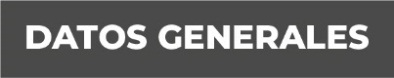 Grado de Escolaridad MaestríaCédula Profesional 12075683 Maestría en Derecho ProcesalTeléfono de Oficina 228-1-68-14-68.Correo Electrónico mauriciapg@fiscaliaveracruz.gob.mxFormación Académica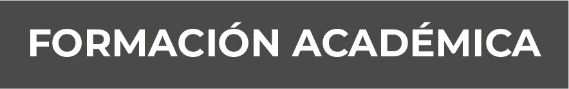 2003-2008Universidad VeracruzanaLicenciatura en Derecho2011-2013Centro Mexicano de Estudios de PosgradoMaestría en Derecho Procesal2017Colegio de Notarios Públicos del Estado de VeracruzCurso de Especialización Notarial 2019Instituto Veracruzano de Acceso a la Información y Protección de Datos PersonalesCursos en Materia de TransparenciaTrayectoria Profesional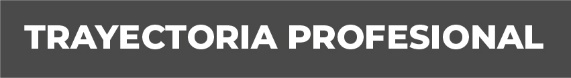 2003 – 2010Analista y Proyectista del Licenciado Raúl Gustavo Gutiérrez Ávila, Titular de la Notaria Pública No. 4 de Martínez de la Torre, Veracruz.2010- 2015Encargada del Área Jurídica de la Asociación Civil, Consejo Estatal Citrícola.2015 – 2017Oficial Encargada del Registro Civil del Municipio de San Rafael, Veracruz adscrita a la Dirección General del Registro Civil.2017- 2018Apoyo Administrativo de la Subdirección de Recursos Financieros de Servicios de Salud de Veracruz.2018Profesional Analista de la Dirección General Jurídica del Organismo Público Local Electoral del Estado de Veracruz.2018- 2020Analista Jurídico de la Dirección General Jurídica de la Secretaría de Gobierno. Conocimiento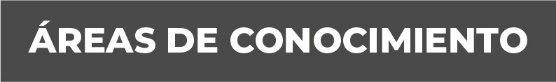 Derecho Notarial Derecho Civil Derecho MercantilDerecho ProcesalDerecho Administrativo